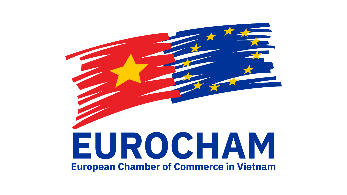 ……, date…………………………….Approved by:* The appointed company representatives are the primary contacts for the Cosmetics SC when communicating information.** Each member of the EuroCham Cosmetics SC shall have one single voting right which is of the primary appointed member representative. In case the primary appointed representative is unavailable to vote at a meeting, he or she may authorize someone else to vote on behalf of the member, by informing the Cosmetics SC in advance of the meeting, in writing.For more information, please contact the EuroCham Sector Committee Secretariat via phone no. (+84) 838272715 – extension no. 115/117 or via e-mail: sec.comms@eurochamvn.org.Cosmetics Sector Committee Membership Application FormCosmetics Sector Committee Membership Application FormCosmetics Sector Committee Membership Application FormCompany name:Details of the contact person for all administrative matters:Name:Name:Details of the contact person for all administrative matters:Address:Address:Details of the contact person for all administrative matters:Phone:Phone:Details of the contact person for all administrative matters:Email:Email:Company website:First appointed member representative, with voting right* (compulsory):Mr./Mrs.Mr./Mrs.First appointed member representative, with voting right* (compulsory):Title:Title:First appointed member representative, with voting right* (compulsory):Personal phone:Personal phone:First appointed member representative, with voting right* (compulsory):E-mail:E-mail:Second appointed member representative (optional):Mr./Mrs.Mr./Mrs.Second appointed member representative (optional):Title:Title:Second appointed member representative (optional):Personal phone:Personal phone:Second appointed member representative (optional):E-mail:E-mail:Third appointed member representative (optional):Mr./Mrs.Mr./Mrs.Third appointed member representative (optional):Title:Title:Third appointed member representative (optional):Personal phone:Personal phone:Third appointed member representative (optional):E-mail:E-mail:EuroCham membership information:EuroCham member:YesNoCurrently applyingType of EuroCham membership:Large corporate memberSME corporate memberIndividual memberHonorary member